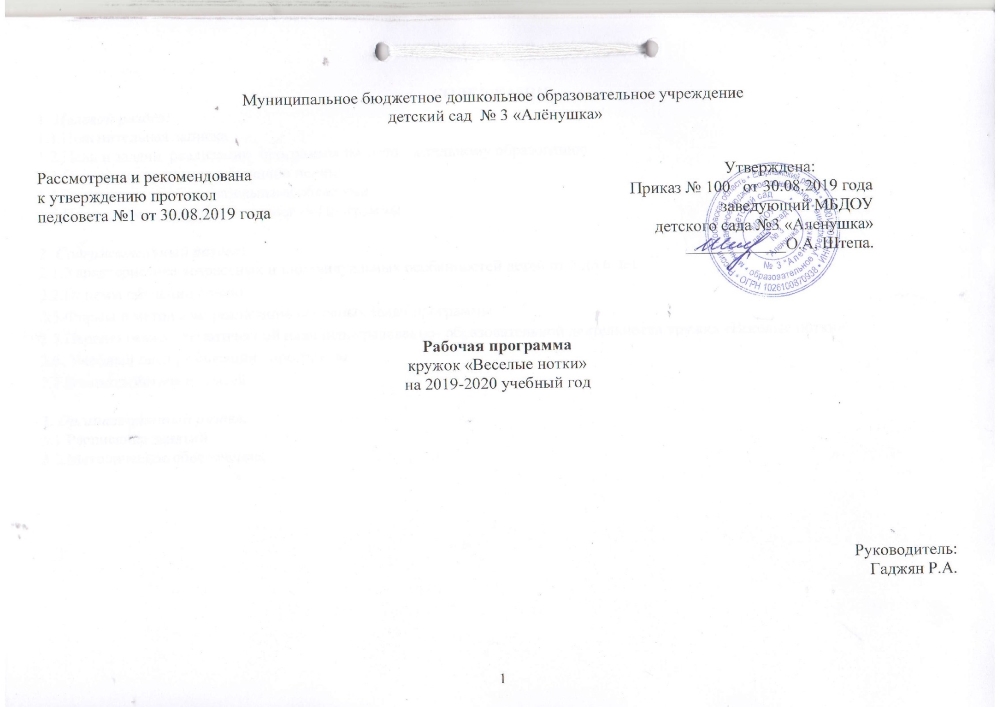 СОДЕРЖАНИЕ1. Целевой раздел:1.1.Пояснительная записка1.2.Цель и задачи  реализации  программы по дополнительному образованию1.3.Основные  принципы обучению пению1.4.Взаимосвязь  с  образовательными областями 1.5.Планируемые результаты освоения Программы2. Содержательный раздел:2.1.Характеристика возрастных и индивидуальных особенностей детей от 5 до 6 лет2.2.Приемы обучения пению2.3.Формы и методы по реализации основных задач программы2.5.Перспективно—тематический план непосредсвенно- образовательной деятельности кружка «Веселые нотки»2.6. Учебный план реализации   программы 2.7.Взаимодействие с семьей.3. Организационный раздел.3.1.Расписание занятий3.2.Методическое обеспечение.1. Целевой раздел:  1.1.Пояснительная записка          В соответствии с    ФГОС  дошкольного воспитания о признании самоценности дошкольного периода детства на первый план выдвигается развивающая функция образования, обеспечивающая становление личности ребенка и раскрывающая его индивидуальные способности.    В детском исполнительстве особое место занимает пение. Пение – один из любимых детьми видов музыкальной деятельности, обладающий большим потенциалом эмоционального, музыкального, познавательного развития. Благодаря пению у ребенка развивается эмоциональная отзывчивость на музыку и музыкальные способности: интонационный звуковысотный слух, без которого музыкальная деятельность просто не возможна, тембровый и динамический слух, музыкальное мышление и память. Кроме того успешно осуществляется общее развитие, формируются высшие психические функции, обогащаются представления об окружающем, речь, малыш учится взаимодействовать со сверстниками. Поскольку пение – психофизический процесс, связанный с работой жизненно важных систем, таких как дыхание, кровообращение, эндокринная система и других, важно, чтобы голосообразование было правильно, природосообразно организовано, чтобы ребенок чувствовал себя комфортно, пел легко и с удовольствием.Правильный режим голосообразования является результатом работы по постановке певческого голоса и дыхания. Дыхательные упражнения, используемые на занятиях по вокальному пению, оказывают оздоравливающее влияние на обменные процессы, играющие главную роль в кровоснабжении, в том числе и органов дыхания. Улучшается дренажная функция бронхов, восстанавливается носовое дыхание, повышается общая сопротивляемость организма, его тонус, возрастает качество иммунных процессов.  Пение принадлежит к такому виду музыкального искусства, которое можно назвать самым массовым и доступным. Его воспитательное воздействие очень велико благодаря единству музыки и слова в песне и в силу самой природы естественного певческого звучания, вызывающего сильнейшие эмоции. Пение – основной вид музыкального искусства, которому последовательно обучают в детском саду. На любой ступени обучения детей учат правильному звукообразованию, ясному произношению, чистому, стройному пению и слитному звучанию (ансамблю, хору); формируют певческое дыхание. Освоение этих навыков – путь к выразительному исполнению.  Развитие мелодического слуха особенно интенсивно происходит в условиях обучения пению.Совместное пение развивает чувство коллективизма, создает условия для их эмоционального, музыкального общения. Сама суть хорового пения вырабатывает у хорового певца умение видеть, слышать, чувствовать состояние другого человека. Пение развивает у детей также привычку к длительному сосредоточению. Не быть внимательным просто нельзя, не получится стройного пения, не будет хора. В условиях совместного пения дети чувствуют себя хорошо. Человек, регулярно занимающийся пением, объективно укрепляет свое и физическое и психическое здоровье.Программа  вокального кружка  «Веселые нотки»  ориентирована  на развитие у детей старшего дошкольного возраста вокальных данных, творческих способностей, исполнительского мастерства  в условиях дополнительного образования и рассчитана  на 1 год.Программа  разработана на основе программы  по  музыкальному воспитанию детей дошкольного возраста «Ладушки»  (авторы И. Каплунова, И. Новоскольцева) 1.2.Цель и задачи  реализации  программы. Цель   программы – формирование эстетической культуры дошкольника; развитие певческих способностей у  детей  в условиях  дополнительного   образования ДОУ.        Задачи:Способствовать  обогащению  знаний детей в области музыки: классической, народной, эстрадной;Способствовать  развитию у детей  вокальных навыков; Привить навыки общения с музыкой: правильно воспринимать и исполнять ее;Привить навыки сценического поведения;Способствовать пробуждению творческой активности детей;Формировать чувство прекрасного на основе классического и современного музыкального материала; Развить музыкально-эстетический вкус;Развить музыкальные способности детей  и эмоциональную отзывчивость дошкольников;Создать условия для пополнения словарного запаса, а также успешной социализации дошкольников.Программа включает подразделы: развитие музыкального слуха и голоса; песенное творчество; певческая установка; певческие навыки (артикуляция, слуховые навыки; навыки эмоционально-выразительного исполнения; певческое дыхание; звукообразование; навык выразительной дикции)Новизна программы вокального заключается в   следующем: программа имеет интегрированный характер и основана на модульной технологии обучения, которая позволяет по мере необходимости варьировать образовательный процесс, конкретизировать и структурировать ее содержание, с  учетом возрастных и  индивидуальных особенностей воспитанников. А также предоставляет возможность для развития творческих способностей обучающихся. В образовательном процессе программы используются инновационные технологии: групповой деятельности, личностно- ориентированные на игровые технологии.Актуальность предлагаемой образовательной программы заключается в художественно-эстетическом развитии обучающихся, приобщении их к классической, народной и эстрадной музыке, раскрытии в детях разносторонних способностей.Педагогическая целесообразность программы обусловлена тем, что занятия вокалом развивают художественные способности детей, формируют эстетический вкус, улучшают физическое развитие и эмоциональное состояние детей.  Данная программа предусматривает дифференцированный подход к обучению, учёт индивидуальных психофизиологических особенностей воспитанников. Использование традиционных и современных приёмов обучения позволяет заложить основы для формирования основных компонентов учебной деятельности: умение видеть цель и действовать согласно с ней, умение контролировать и оценивать свои действия. Репертуар для воспитанников подбирается педагогом с учетом возрастных, психологических особенностей ребенка, и их вокальных данных. Возраст детей,  участвующих в реализации данной образовательной программы-  5-6 лет. Дети занимаются на свободной основе. Особенности работы обусловлены, прежде всего, возрастными возможностями детей в воспроизведении вокального материала. Знание этих возможностей помогает педагогу выбрать посильный для освоения музыкальный и песенный материал, вызвать и сохранить интерес и желание заниматься пением. Занимаясь в вокальном кружке, дети получают не только вокальную подготовку, но и знакомятся с шедеврами современной и классической музыки, приобретают навыки выступления перед зрителями.1.3.Основные  принципы развития вокальных способностей у детей:Принцип постепенности, последовательности  и систематичностиПринцип наглядностиПринцип прочностиПринцип доступностиПринцип развивающего обученияПринцип гуманизацииПринцип сотрудничестваПринцип преемственности взаимодействия с ребенком в условиях детского сада и семьи1.4.Взаимосвязь  с  образовательными областями 1.5.Планируемые результаты. Дети имеют опыт восприятия песен разного характера, проявляют устойчивый интерес к вокальному искусству. Поют естественным голосом, протяжно. Умеют правильно передавать мелодию в пределах ре-до2 октавы, чисто интонируют. Различают звуки по высоте, слышат движение мелодии, поступенное и скачкообразное. Точно воспроизводят и передают ритмический рисунок. Умеют контролировать слухом качество пения. Выработана певческая установка. Могут петь без музыкального сопровождения.Дети проявляют интерес к вокальному искусству. Умеют петь естественным голосом, без напряжения, протяжно. Внятно произносят слова, понимая их смысл, правильно пропевают гласные в словах и правильно произносят окончания слов. Могут петь без помощи руководителя. Проявляют активность в песенном творчестве; поют дружно не отставая и не опережая друг друга.ДИАГНОСТИКА       уровня   развития   певческих   умений0 - не справляется с заданием н (низкий) - справляется с помощью педагогас  (средний) - справляется с частичной помощью педагогав (высокий) - справляется самостоятельно        Результаты работы будут отслеживаться следующими способами: умение ребенком применять знакомые песни в играх, процессе праздников, развлечений, а также в самостоятельной деятельности,  методом наблюдения, способом прослушивания.           Подведение итогов реализации дополнительной образовательной программы будут проходить в форме концерта.2. Содержательный раздел:2.1.Характеристика возрастных и индивидуальных особенности слуха и голоса детей 5-6 лет.На шестом году жизни дети имеют уже некоторый музыкальный опыт. Общее развитие на шестом году жизни, совершенствование процессов высшей нервной деятельности оказывают положительное влияние на формирование голосового аппарата и на развитие слуховой активности. Однако голосовой аппарат по-прежнему отличается xpупкостью, ранимостью. Гортань с голосовыми связками еще недостаточно развиты. Связки короткие. Звук очень слабый. Он усиливается резонаторами. Грудной (низкий) резонатор развит слабее, чем головной (верхний), поэтому голос у детей 5-6 лет несильный, хотя порой и звонкий. Следует избегать форсирование звука, во время которого у детей развивается низкое, несвойственное им звучание.Дети могут петь в диапазоне ре-до2 . Низкие звуки звучат более протяжно, поэтому в работе с детьми надо использовать песни с удобной тесситурой, в которых больше высоких звуков. Удобными являются звуки {ми) фа-си. В этом диапазоне звучание естественное, звук до первой октавы звучит тяжело, его надо избегать.Прежде чем приступить к работе с детьми, необходимо выявить особенности певческого звучания каждого ребенка и чистоту интонирования мелодии и в соответствии с природным типом голоса определить ребенка в ту или иную тембровую подгруппу.Для того чтобы научить детей правильно петь (слушать, анализировать, слышать, интонировать, соединять возможности слуха и голоса), нужно соблюдение следующих условий: игровой характер занятий и упражнений, активная концертная деятельность детей, доступный и интересный песенный репертуар, который дети будут с удовольствием петь не только на занятиях и концертах, но и дома, на улице, в гостяхатрибуты для занятий (шумовые инструменты, музыкально – дидактические игры, пособия)звуковоспроизводящая аппаратура (аудиомагнитофон, микрофон, кассеты и СD-диски – чистые и с записями музыкального материала)сценические костюмы, необходимые для создания образа и становления маленького артистаНеобходимо бережное отношение к детскому голосу; проводить работу с детьми, родителями и воспитателями, разъясняя им вредность крикливого разговора и пения, шумной звуковой атмосферы для развития слуха и голоса ребенка. При работе над песнями необходимо соблюдать правильную вокально-певческую постановку корпуса.2.2.Приемы обучения пениюПриемы разучивания песен проходит по трем этапам:знакомство с песней в целом (если текст песни трудный прочитать его как стихотворение, спеть без сопровождения)работа над вокальными и хоровыми навыками;проверка у детей качества усвоения песни (исполнение песен по одному, пение хором).Приемы работы над отдельным произведением:пение песни с полузакрытым ртом;пение песни на определенный слог;проговаривание согласных в конце слова;произношение слов шепотом в ритме песни;выделение, подчеркивание отдельной фразы, слова;настраивание перед началом пения (тянуть один первый звук);остановка на отдельном звуке для уточнения правильности интонирования;анализ направления мелодии;использование элементов дирижирования;пение без сопровождения;зрительная, моторная наглядность.Приемы звуковедения:выразительный показ (рекомендуется аккапельно);образные упражнения;оценка качества исполнение песни.Артикуляция. В работе над формированием вокальными  навыками  у дошкольников огромное значение имеет в первую очередь работа над чистотой интонирования. В этой работе имеет значение правильная артикуляция гласных звуков. Навык артикуляции включает:  • выразительное фонетическое выделение и грамотное произношение;  • постепенное округление фонем, умение сберечь стабильное положение гортани при пении разных фонем, что является условием уравнивания гласных;  • умение найти близкую или высокую позицию, которая контролируется ощущением полноценного резонирования звука в области «маски»;  • умение максимально растягивать гласные и очень коротко произносить      согласные в разном ритме и темпе. Последовательность формирования   гласных: • гласные «о», «е» - с целью выработки округленного красивого звучания; • гласная «и» - с целью поиска звучания и мобилизации носового аппарата,   головного резонатора; • «а», «е» - при их звукообразовании гортань резко сужается, в активную работу включается язык, который может вызвать непредусмотренное движение гортани. Кроме того, широкое открывание рта на звук «а» снижает активность дыхания и голосовых связок.К слуховым навыкам можно отнести:• слуховой самоконтроль;• слуховое внимание;• дифференцирование качественной стороны певческого звука, в том числе его эмоциональной выразительности, различие правильного и неправильного пения;• представления о певческом правильном звуке и способах его образования. Навык эмоционально — выразительного исполнения отражает музыкально-эстетическое содержание и исполнительский смысл конкретного вокального произведения (попевки, песни). Он достигается:• выразительностью мимики лица;• выражением глаз;• выразительностью движения и жестов;• тембровой окраской голоса:• динамическими оттенками и особенностью фразировки; • наличием пауз, имеющих синтаксическое и логическое (смысловое) значение. Певческое дыхание. Ребенок, обучающийся пению,  осваивает следующую технику распределения дыхания, которая состоит из трех этапов:• короткий бесшумный вдох, не поднимая плеч;• опора дыхания — пауза или активное торможение выдоха. Детям объясняют, что необходимо задерживать дыхание животом, зафиксировать его мышцами;• спокойное постепенное (без толчков) распределение выдоха при пении.Формирование певческого дыхания способствует физическому укреплению организма в целом. Это и гимнастика, и физкультура, когда сочетаются дыхательная гимнастика и мышечная нагрузка.Для выработки навыка выразительной дикции полезными будут следующие упражнения артикуляционной гимнастики:• не очень сильно прикусить кончик языка;• высунуть язык как можно дальше, слегка его покусывая от основания до кончика;• покусывать язык поочередно правыми и левыми боковыми зубами, как бы пытаясь жевать;• сделать круговое движение языком между губами с закрытым ртом, затем в другую сторону;• упереться языком в верхнюю губу, затем нижнюю, правую щеку, левую щеку, стараясь как бы проткнуть щеки;• пощелкать языком, меняя форму рта, одновременно меняя звук, стараясь производить щелчки боле высокого и низкого звучания (или в унисон);• постукивая пальцами сделать массаж лица;• делать нижней челюстью круговые движения вперед - вправо- назад- влево - вперед;• сделать вдох носом, втянув щеки между губами (рот закрыт). Выдох — губы трубочкой.Все упражнения выполняются по 4 раза.С целью выработки дикции можно использовать скороговорки, которые необходимо петь на одной ноте, опускаясь и поднимаясь по полутонам, по 8-10 раз с твердой атакой звука.2.3.Формы и методы по реализации основных задач программыВ ходе реализации  программы сочетается  групповая (работа в вокальной группе) и  индивидуальная  работа (сольное пение). Возрастные особенности детей позволяют включать в работу кружка  два взаимосвязанных направления: собственно вокальную работу (постановку певческого голоса) и организацию певческой деятельности в различных видах коллективного исполнительства:песни хором в унисонхоровыми группами (дуэт, трио и т.д)тембровыми подгруппамипри включении в хор солистов пение под фонограмму. пение по нотамОсновной формой организации деятельности детей являются кружковые занятия. Структура занятия.1. Вводная часть- Приветствие- Упражнения, направленные на подготовку голосового аппарата ребенка к разучиванию и исполнению вокальных произведений (артикуляционная гимнастика, интонационно-фонетические упражнения, скороговорки, чистоговорки, упражнения для распевания).3. Основная часть. Работа над песней. Работа направлена на развитие исполнительского мастерства, разучивание песенного репертуара, отдельных фраз и мелодий по нотам. Работа над чистотой интонирования, правильной дикцией и артикуляцией, дыхания по фразам, динамическими оттенками.4. Заключительная часть. Пение с движениями, которые дополняют песенный образ и делают его более эмоциональным и запоминающимся. Работа над выразительным артистичным исполнением.2.4.Перспективно—тематический план непосредственной  образовательной деятельности кружка «Веселые нотки»2.5. Учебный план реализации   программы Программа вокального кружка по развитию певческих способностей детей старшего дошкольного возраста в условиях дополнительного образования детей в ДОУ рассчитана    на  1 год.  Состав вокального кружка формируется с учетом желания детей,  результатов диагностики  их вокальных и  желаний родителей. Наполняемость группы на занятия-15 человек.Предполагается 64 занятия в год. Занятия проводятся с октября по май,  два раза в неделю, во второй половине дня. Продолжительность занятия 25  минут. Диагностика индивидуальных  певческих способностей детей проводится  два раза в год -  в сентябре и мае. В течение учебного года планируется ряд творческих показов: участие в концертных мероприятиях ДОУ, утренниках, конкурсных выступлениях.Результатами работы кружка станет участие детей  в районных  конкурсах  детского  творчества.         2.6.Взаимодействие с семьей.        Консультация для родителей        Октябрь. «Развитие певческих навыков у дошкольников»      Ноябрь. «Значение пения в жизни ребенка»      Декабрь. «Вокальное упражнение как способ формирования певческих навыков».      Январь. «Особенности детского пения».      Март. «Родителям, которые хотят научить ребенка петь».      Мая. «Концерт для родителей»3. Организационный раздел.3.1.Расписание занятийНепосредственная деятельность кружка проводится в соответствии с  объемом учебной нагрузки  детей 5-6 лет и  с учетом СанПин 2.4.1.30493.2. Методическое обеспечение  программы.1.Учебно-наглядные  пособия:Музыкально-дидактические игры, упражнения используются при разучивании песен, при обучении игре на детских музыкальных инструментах.Комплекс дыхательной гимнастики  – при работе над песней.Пальчиковая гимнастика помогает детям отдохнуть, расслабиться, укрепляет мышцы пальцев, ладоней, что помогает при игре на детских музыкальных инструментах.Артикуляционная гимнастика.Программы, сценарии концертов.Сборники песен, попевок.2.Технические средства обучения: пианино, магнитофон, аудиокассеты, CD-диски -  фонограммы используются на занятиях, развлечениях, концертах, праздниках, в самостоятельной деятельности.3.Перечень  литературы.1.  Абелян Л.М.Как Рыжик научился петь, М. «Советский композитор», 1989 г.Ветлугина Н.А. Музыкальный букварь. М. Музыка, 1997г.Выготский Л.С. Воображение и творчество в детском возрасте.Каплунова И., Новоскольцева И. Программа по музыкальному воспитанию детей дошкольного возраста «Ладушки». «Невская НОТА», С-Пб, 2010. Картушина М.Ю. Вокально-хоровая работа в детском саду. – М.: Издательство «Скрипторий 2003», 2010.Кононова Н.Г. Музыкально-дидактические игры дошкольников. М. Просвещение, 1982г.Костина Э.П. Камертон. Программа музыкального образования для детей раннего и дошкольного возраста. М. Просвещение, 2004г.Метлов Н.А. Музыка – детям. М. Просвещение, 19895г.Новикова Г.П. Музыкальное воспитание дошкольников. М. АРКТИ, 2000г. Орлова Т. М. Бекина С.И. Учите детей петь. М. Просвещение, 1986г. Пегушина З. Развитие певческих навыков у детей. Дошкольное воспитание № 9, 1988г.Радынова О.П. Музыкальное воспитание дошкольников.     М. Просвещение, 1984г. Разуваева Н.А. Праздники и развлечения в детском саду. М. Музыка, 2004г.Шереметьев В.А. Пение, воспитание детей в хоре. М. Музыка, 1990г. Шейн В.А. Гамма. Сценарии музыкально - развивающих игр по обучению детей дошкольного возраста музыкальной грамоте. М. ГНОМ и Д, 2002г.  Диагностика  уровня   развития   певческих   умений0 - не справляется с заданием н (низкий) - справляется с помощью педагогас  (средний) - справляется с частичной помощью педагогав (высокий) - справляется самостоятельность«Физическое  развитие»сохранение и укрепление физического и психического здоровья детей, релаксация.«Познавательное  развитие»расширение кругозора детей в области о музыки; формирование целостной картины мира в сфере музыкального искусства, творчества«Художественно-эстетическое развитие»Привить детям любовь к  пению, воспитывать художественный вкус. Формирование интереса к эстетической стороне окружающей действительности; развитие детского творчества. «Речевое  развитие»Развитие свободного общения со взрослыми и детьми«Социально – коммуникативное развитие»формирование основ безопасности собственной жизнедеятельности в непосредственно образовательной деятельности по пению.№ п/пПоказатели (знания, умения, навыки)Оценка/бОценка/бОценка/бОценка/б№ п/пПоказатели (знания, умения, навыки)0нсв1.Качественное исполнение знакомых песен.2.Наличие певческого слуха, вокально-слуховой координации3.Умение импровизировать4.Чисто интонировать на кварту вверх и вниз, квинту и сексту5.Навыки выразительной дикцииМесяцТемаЦельМузыкальный репертуарОктябрьМузыкальные звукиРазвивать эмоциональную отзывчивость на песни разного характераУпражнение «Давайте познакомимся»ОктябрьМузыкальные звукиУпражнять в умении точно передавать постепенное развитие мелодии вверх и вниз в пении мелодии.Песня «Осень» М. Парцхаладзе.ОктябрьРитмический и мелодический слухРазвивать ритмический слух, упражнять в умении четкой передачи простого ритмического рисункаПесня Листопад.ОктябрьРитмический и мелодический слухУчить показывать рукой направление звука, упражнять в умении точно передавать постепенное развитие мелодии вверх и вниз, учить правильно брать дыхание перед фразамиПесня «Скворушка прощается»ОктябрьПоющая азбукаУчить детей правильно пропевать согласные звуки, правильно брать дыханиеПесня «От чего плачет осень» Е. Арутюнова.ОктябрьПоющая азбукаПродолжать учить детей петь естественным голосом, правильно брать дыхание между фразами.Упражнение «Чудо лесенка»ОктябрьДавайте познакомимсяРазвивать музыкальный слух, учить самостоятельно узнавать песни по вступлению.Песня «Наш край» Д. Кабалевский.ОктябрьДавайте познакомимсяЗакреплять у детей умение сомостоятельно начинать пение после вступления.Песни по выбору.МесяцТемаЦельМузыкальный репертуарНоябрь«Игра с ключами»Учить чисто интонировать поступенное и скачкообразное движение мелодииУпражнение «Кто как кричит?»Ноябрь«Наши друзья»Учить петь подвижно, легко, естественным голосом. Подводить к выразительному исполнению песни.«Песня про маму» М. Парцхаладзе.Ноябрь«Наши друзья»Продолжать развивать у детей эмоциональную отзывчивость на песни разного характера.Песня «Мы веселые ребята».Ноябрь«С песенкой мы дружим»Развивать песенные импровизации у детей, начинать пение после вступления самостоятельно.Песни по выбору.Ноябрь«С песенкой мы дружим»Продолжать развивать песенные импровизации у детей, учить петь песни с сопровождением и без.Песня «Падают листья» М. Картушина.Ноябрь«Дыхательная гимнастика»Развивать у детей навыки певческого дыхания.Упражнение «Труба» «Барабан».Ноябрь«Певческие импровизации»Научить детей не стесняться при пении, попадать в тонику. Песня «Зима» Т. ПопатенкоНоябрь«Певческие импровизации»Учить детей выразительно передавать содержание песни в пении, заканчивать пение на тонике.Песня «Пестрый колпачок»МесяцТемаЦельМузыкальный репертуарДекабрьМузыкальные звукиРазвивать эмоциональную отзывчивость на песни разного характера«Новогодняя» А.Филиппенко.ДекабрьМузыкальные звукиУпражнять в умении точно передавать поступенное развитие мелодии вверх и вниз в пении мелодии.Упражнение«Высокая лестница».ДекабрьРитмический и мелодический слухРазвивать ритмический слух, упражнять в умении четкой передачи простого ритмического рисункаУпражнение «Снежинки».ДекабрьРитмический и мелодический слухУчить показывать рукой направление звука, упражнять в умении точно передавать поступенное развитие мелодии вверх и вниз, учить правильно брать дыхание перед фразамиПесня «Зимние подарки» С. Насауленко.ДекабрьПоющая азбукаУчить детей правильно пропевать согласные звуки, правильно брать дыхание«Зима» В. Карасева.ДекабрьПоющая азбукаПродолжать учить детей петь естественным голосом, правильно брать дыхание между фразами.Песни по выбору.ДекабрьДавайте познакомимсяРазвивать музыкальный слух, учить самостоятельно узнавать песни по вступлению.Упражнение «Чудо лесенка»ДекабрьДавайте познакомимсяЗакреплять у детей умение сомостоятельно начинать пение после вступления.Концерт.МесяцТемаЦель Музыкальный репертуарЯнварьРазвитие музыкального слуха и голосаУчить точно воспроизводить ритмический рисунок песни, отстукивая палочками и прохлопывая.«Белый снег» Р.н.п.ЯнварьРазвитие музыкального слуха и голосаЗакреплять умение детей различать звуки по высоте, слышать поступенное и скачкообразное поступление мелодии.Упражнение «Весело. Грустно». Январь Мы дружим с песней.Упражнять в умении петь протяжно, напевно, сглажено.Упражнение «Воздушный шар».Песня «Зимние подарки».ЯнварьКонцертПесни по выборуМесяцТемаЦельМузыкальный репертуарФевральПесни в играх, хороводахПродолжать развивать у детей эмоциональную отзывчивость на песни веселого характера«Улыбка» В. Шаинский.ФевральПесни в играх, хороводахРазвивать навыки точного интонирования несложных музыкальных попевок, закреплять умение самостоятельно узнавать и называть песни по вступлению мелодииУпражнение «Динь-дан-дон». Песня «Зимние подарки».ФевральЗвукорядПознакомить детей с понятием «звукоряд». Учить петь ноты вверх и вниз.Солдатушки бравы ребятушки. ФевральЗвукорядПрордолжать учить петь высокие звуки, правильно брать дыхание«Наша армия родная» Д. Кобалевский.ФевральЗвукообразование и звуковедениеУчить детей озвучивать иллюстрации с помощью звукообразования или напевания мелодии на любой удобнфй им звук.Перед весной.М.Парцхаладзе.ФевральЗвукообразование и звуковедениеПродолжить работу по звукообразованию, развивать слуховые ощущения и умения использовать резонаторы.«Будем в армии служить»ФевральЗвуковедениеПриучать детей слышать себя и других детей, учить петь в негромкой динамике.Песни по выборуМесяцТемаЦельМузыкальный репертуарМарт«О чем рассказывает музыка?» Познакомить с выразительными средствами музыки.Упражнение «Веселый язычок»Март«О чем рассказывает музыка?»Продолжать знакомить детей с выразительными средствами музыки.Песня «Мамин день».Март«О чем рассказывает музыка?»Закреплять умение детей узнавать выразительные средства музыки.Песня «3 желания».Март«Слушаем музыкальные звуки»Учить детей в умении реагировать на звучание высокого и низкого регистров.Упражнение «Пойте тише».Март«Слушаем музыкальные звуи»Закреплять у детей умение реагировать на звучание высокого и низкого регистров.Песня «2 лягушки».Март«Тембр-окраска звука»Дать понятие о тембре звука, развивать слуховое внимание.Песня «Мамин праздник»Март«Тембр-окраска звука»Закреплять понятие о тембре звука, развивать слуховое внимание.ПЕСНИ ПО ВЫБОРУ.Март«Мы дружим с песней»Продолжать развивать у детей эмоциональную отзывчивость на песни разного характера. Концерт.МесяцТемаЦельМузыкальный репертуарАпрель«Игра с ключами»Учить чисто интонировать поступенное и скачкообразное движение мелодии«Веснянка» Укр.нар.п.Апрель«Наши друзья»Учить петь подвижно, легко, естественным голосом. Подводить к выразительному исполнению песни.Песня «В детском садике» М. Картушина.Апрель«Наши друзья»Продолжать развивать у детей эмоциональную отзывчивость на песни разного характера.Упражнение «Птички и птенчики».Песня «В детском садике».Апрель«С песенкой мы дружим»Развивать песенные импровизации у детей, начинать пение после вступления самостоятельно.«Солнечный зайчик»Е. Теличеева.Апрель«С песенкой мы дружим»Продолжать развивать песенные импровизации у детей, учить петь песни с сопровождением и без.«Закончи песенку»упражнениеАпрель«Дыхательная гимнастика»Развивать у детей навыки певческого дыхания.«Труба» Д.Кабалевский.Апрель«Певческие импровизации»Научить детей не стесняться при пении, попадать в тонику. Песни по выбору.Апрель«Певческие импровизации»Учить детей выразительно передавать содержание песни в пении, заканчивать пение на тонике.КонцертМай1. Музыкальный слух и голосЗакреплять у детей интерес к музыке разного характера.Песни по выбору детейМай2.Музыкальный слух и голосЗакреплять умение детей самостоятельно начинать пение после вступления.Песни по выбору детейМай3.  Любимые песниЗакреплять умение петь хором и солистамиПесни по выбору детейМай4. Итоговый концертНазвание курсаКол-во занятий в неделюКол-во занятий в месяцКол-во занятий в годДлительность занятий, мин.Кол-во воспитанниковКружок по вокальному пению 286425 15СодержаниеКоличество занятийВосприятие музыки12Артикуляция, выразительная дикция12Освоение техники распределения дыхания10Расширение певческого диапазона, чистота интонирования15День неделиВремя проведения                      Вторник пятница                               15.40-16.10 № п/пПоказатели (знания, умения, навыки)Оценка/бОценка/бОценка/бОценка/б№ п/пПоказатели (знания, умения, навыки)0нсв1.Качественное исполнение знакомых песен.2.Наличие певческого слуха, вокально-слуховой координации3.Умение импровизировать4.Чисто интонировать на кварту вверх и вниз, квинту и сексту5.Навыки выразительной дикции